  Danmarks Jægerforbunds  Grundfærdighedstest 1Dato:  _________   Jagtforening: ____________________________Navn:				Race: ____________________Stambog: ______________________	Anden ID: _________________Ejer: ____________________________________________________Har bestået denne test__________________________________Bedømmer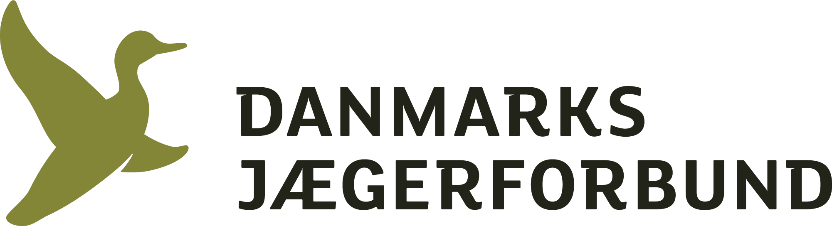 